СОЦИАЛЬНО-РЕАБИЛИТАЦИОННЫЕ  УСЛУГИСоциально-реабилитационные услуги – комплекс мероприятий по улучшению качества жизни граждан, сохранению и укреплению их здоровья, в том числе посредством создания им условий для независимого проживания и интеграции в общество. (ст.30 Закона Республики Беларусь «О социальном обслуживании»)Социально-реабилитационные услуги оказываются гражданам, находящимся в трудной жизненной ситуации, в форме срочного социального обслуживания без взимания платы.ПЕРЕЧЕНЬбесплатных и общедоступных социальных услуг государственных учреждений социального обслуживания с нормами и нормативами обеспеченности граждан этими услугамиДля получения технических средств социальной реабилитации во временное пользование: инвалиды I и II группы, дети-инвалиды в возрасте до 18 лет, завершившие освоение содержания образовательной программы специального образования на уровне общего среднего образования для лиц с интеллектуальной недостаточностью, представляют индивидуальную программу реабилитации, абилитации инвалида или заключение врачебно-консультационной комиссии;граждане, находящиеся в трудной жизненной ситуации, за исключением вышеуказанных инвалидов, представляют медицинскую справку о состоянии здоровья (с указанием конкретного средства реабилитации в котором нуждаются).	В наличии имеются кресло-коляски комнатные, ходунки (на колёсах), костыли опорные, костыли локтевые, трости опорные.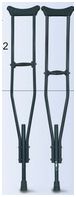 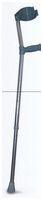 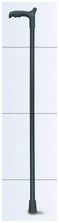 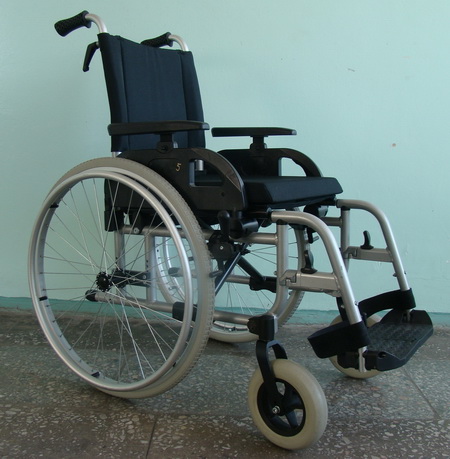 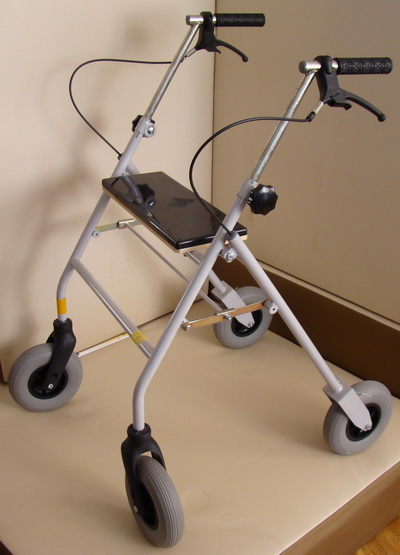 Наименование бесплатных и общедоступных социальных услуг государственных учреждений социального обслуживанияНормы и нормативы обеспеченности граждан услугами государственных учреждений социального обслуживанияСоциальные услуги, оказываемые территориальными центрами социального обслуживания населенияСоциальные услуги, оказываемые территориальными центрами социального обслуживания населенияСоциально-реабилитационные услуги:Социально-реабилитационные услуги:помощь в подборе и выдача технических средств социальной реабилитации во временное пользование при необходимости